АДМИНИСТРАЦИЯ  ВЕСЬЕГОНСКОГО  РАЙОНАТВЕРСКОЙ  ОБЛАСТИПОСТАНОВЛЕНИЕг. Весьегонск30.11.2016											  №  406п о с т а н о в л я ю:1. Внести  в муниципальную программу муниципального образования Тверской области «Весьегонский район» «Развитие сферы транспорта и дорожной деятельности Весьегонского района» на 2016-2018 годы, утверждённую постановлением администрации Весьегонского района от 21.06.2016 № 218 следующие изменения:а) в паспорте программы раздел «Объемы и источники финансирования муниципальной программы по годам ее реализации  в разрезе подпрограмм» изложить в следующей редакции:д) пункт 25 главы 2 подраздел II раздела III программы  изложить в следующей редакции:25. Общий объем ресурсов, необходимый для реализации подпрограммы составляет 8918200,00 коп., в т.ч. в разрезе  задач по годам реализации: руб.е) приложение 1 к программе «Характеристика   муниципальной   программы  муниципального образования  Тверской области "Весьегонского район" «Развитие сферы транспорта и дорожной деятельности Весьегонского района» на 2016-2018 годы изложить в новой редакции (прилагается).2. Опубликовать настоящее постановление в газете «Весьегонская жизнь» и разместить его на официальном сайте муниципального образования Тверской области «Весьегонский район» в информационно-коммуникационной сети «Интернет».3. Настоящее постановление вступает в силу со дня его принятия. 4. Контроль за исполнением настоящего постановления возложить на  заместителя главы администрации района  Живописцеву Е.А.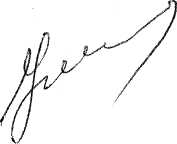 Глава администрации района                                                           И.И. УгнивенкоО внесении изменений в постановление администрации Весьегонского района от 21.06.2016 №218 Объемы и источники финансирования муниципальной программы по годам ее реализации  в разрезе подпрограмм Общий объем реализации  программы  в 2016-2018 годах составляет 36469196,92 коп., в т.ч. по годам ее реализации в разрезе подпрограмм: 2016 год всего      15910240,92 коп.подпрограмма  1 - 11694040,92 коп.подпрограмма  2 -   4216200,00 коп. 2017 год всего -     10279478,00 коп.подпрограмма  1 -    7928478,00 коп.подпрограмма  2 -    2351000,00 коп.2018 год всего -      10279478,00 коп.подпрограмма  1 -   7928478,00 коп.подпрограмма  2 -   2351000,00 коп.2016г2017г.2018г задача 1 подпрограммы 2 «Повышение транспортной доступности населенных пунктов Весьегонского района»2108100,002351000,002351000,00Задача 2 подпрограммы 2 «Субсидии из областного бюджета Тверской области на реализацию расходных обязательств муниципальных районов Тверской области по организации транспортного обслуживания населения на маршрутах автомобильного транспорта между поселениями в границах муниципального района в соответствии с минимальными социальными требованиями.2108100,00--Задача 3 подпрограммы 2  «Создание условий для финансовой устойчивости организации, предоставляющей транспортные услуги населению (ООО «СВТК»)»---